ПРОЕКТ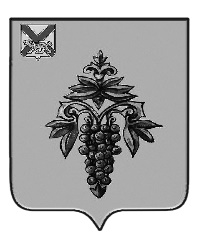 ДУМА ЧУГУЕВСКОГО МУНИЦИПАЛЬНОГО ОКРУГА Р  Е  Ш  Е  Н  И  ЕПринято Думой Чугуевского муниципального округа«__» июня 2023 годаСтатья 1.Внести в Правила землепользования и застройки Чугуевского муниципального округа, утвержденные решением Думы Чугуевского муниципального округа от 11 января 2021 года № 142-НПА «Правила землепользования и застройки Чугуевского муниципального округа» (в ред. от 23.03.2021 № 183-НПА, в ред. от 14.12.2021 № 302-НПА, от 03.10.2022 № 411-НПА) (далее – Правила)  изменение, в разделе II «Карта градостроительного зонирования и зон с особыми условиями использования территорий» Правил часть карты градостроительного зонирования, карты зон с особыми условиями использования территории с.Кокшаровка в районе ул.1-ая Заозерная изложить в следующей редакции: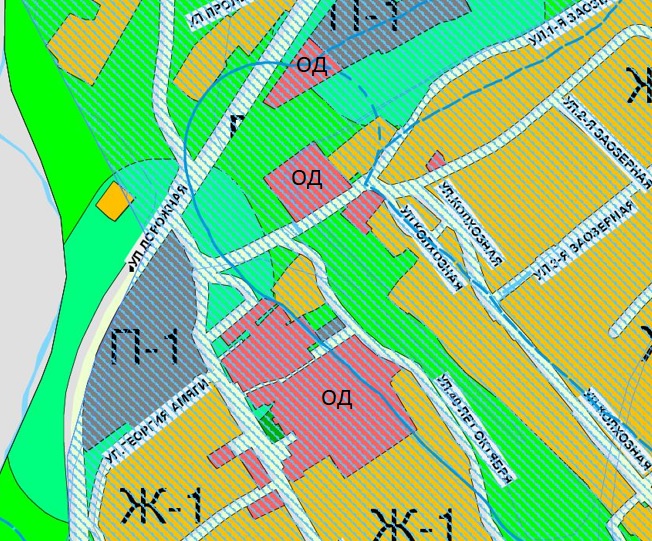 Статья 2. Настоящее решение вступает в силу со дня его официального опубликования. Глава Чугуевскогомуниципального округа                                                                                   Р.Ю. ДеменевПриложение № 1к решению Думы Чугуевскогомуниципального округаот  «__» июня  2022 года №     - НПАС установлением измененных (уточненных) границ для территориальной общественно-деловой зоны (ОД) согласно каталогу координат характерных точек:О внесении изменений в Правила землепользования и застройки Чугуевского муниципального округа